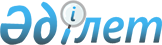 О внесении изменений и дополнений в постановление Правительства Республики Казахстан от 23 ноября 2012 года № 1479 "Об определении уполномоченной организации по проведению экспертизы драгоценных камней, в том числе необработанных природных алмазов и ювелирных изделий из драгоценных металлов и драгоценных камней, и утверждении Правил ввоза на территорию Республики Казахстан из стран, не входящих в Таможенный союз, и вывоза с территории Республики Казахстан в эти страны драгоценных камней, ювелирных изделий из драгоценных металлов и драгоценных камней, ввоза на территорию Республики Казахстан и вывоза с территории Республики Казахстан необработанных природных алмазов с учетом схемы сертификации Кимберлийского процесса, а также клеймения изделий из драгоценных металлов и драгоценных камней"
					
			Утративший силу
			
			
		
					Постановление Правительства Республики Казахстан от 4 ноября 2014 года № 1170. Утратило силу постановлением Правительства Республики Казахстан от 20 июня 2016 года № 356      Сноска. Утратило силу постановлением Правительства РК от 20.06.2016 № 356 (вводится в действие по истечении десяти календарных дней после дня его первого официального опубликования).      Правительство Республики Казахстан ПОСТАНОВЛЯЕТ:



      1. Внести в постановление Правительства Республики Казахстан от 23 ноября 2012 года № 1479 «Об определении уполномоченной организации по проведению экспертизы драгоценных камней, в том числе необработанных природных алмазов и ювелирных изделий из драгоценных металлов и драгоценных камней, и утверждении Правил ввоза на территорию Республики Казахстан из стран, не входящих в Таможенный союз, и вывоза с территории Республики Казахстан в эти страны драгоценных камней, ювелирных изделий из драгоценных металлов и драгоценных камней, ввоза на территорию Республики Казахстан и вывоза с территории Республики Казахстан необработанных природных алмазов с учетом схемы сертификации Кимберлийского процесса, а также клеймения изделий из драгоценных металлов и драгоценных камней» (САПП Республики Казахстан, 2012 г., № 80, ст. 1189) следующие изменения и дополнения:



      1) в Правилах ввоза на территорию Республики Казахстан из стран, не входящих в Таможенный союз, и вывоза с территории Республики Казахстан в эти страны драгоценных камней, ювелирных изделий из драгоценных металлов и драгоценных камней, утвержденных указанным постановлением:



      подпункт 8) пункта 3 изложить в следующей редакции:

      «8) государственный контролер - представитель уполномоченного органа, осуществляющий государственный контроль драгоценных камней, ювелирных изделий из драгоценных металлов и драгоценных камней на специализированных либо определенных уполномоченным органом в сфере таможенного дела Республики Казахстан таможенных постах и осуществляющий ведение реестра выданных актов государственного контроля через веб-портал «электронное правительство» www.egov.kz;»;



      пункт 11 дополнить частью второй следующего содержания:

      «Государственный контролер осуществляет ведение реестра выданных актов через веб-портал «электронное правительство» www.egov.kz.»;



      подпункт 1) пункта 19 исключить;



      подпункты 1) и 6) пункта 20 исключить;



      часть первую пункта 22 изложить в следующей редакции:

      «22. Государственный контролер проверяет достоверность сведений, содержащихся в документах, указанных в пункте 18 Правил, при необходимости в пунктах 19 (наличие копии лицензии на экспорт необработанных драгоценных камней, за исключением драгоценных камней, указанных в приложении 2 к Правилам), 20 (копия лицензии на экспорт драгоценных камней (кроме бриллиантов), протокол экспертной комиссии уполномоченного органа (при наличии в приобретенных необработанных драгоценных камнях или готовой продукции драгоценных камней, которые по своим характеристикам могут быть отнесены к категории уникальных) и 21 Правил, после проверки оформляет акт государственного контроля по форме, согласно приложению 6 к Положению для драгоценных камней, и по форме согласно приложению 9 к Положению для ювелирных изделий из драгоценных металлов и драгоценных камней (далее - акт).»;



      абзац третий части второй исключить;



      пункт 24 дополнить частью второй следующего содержания:

      «Государственный контролер осуществляет ведение реестра выданных актов через веб-портал «электронное правительство» www.egov.kz.»;



      2) в Правилах ввоза на территорию Республики Казахстан и вывоза с территории Республики Казахстан необработанных природных алмазов с учетом схемы сертификации Кимберлийского процесса, утвержденных указанным постановлением:



      подпункт 4) пункта 6 изложить в следующей редакции:

      «4) государственный контролер - представитель уполномоченного органа, осуществляющий государственный контроль необработанных природных алмазов на специализированных либо определенных уполномоченным органом в сфере таможенного дела Республики Казахстан таможенных постах и осуществляющий ведение реестра выданных актов государственного контроля через веб-портал «электронное правительство» www.egov.kz;»;



      пункт 14 дополнить частью второй следующего содержания:

      «Государственный контролер осуществляет ведение реестра выданных актов через веб-портал «электронное правительство»  www.egov.kz.»;



      пункт 24 дополнить частью второй следующего содержания:

      «Государственный контролер осуществляет ведение реестра выданных актов через веб-портал «электронное правительство» www.egov.kz».



      2. Настоящее постановление вводится в действие по истечении десяти календарных дней после дня его первого официального опубликования.      Премьер-Министр

      Республики Казахстан                       К. Масимов
					© 2012. РГП на ПХВ «Институт законодательства и правовой информации Республики Казахстан» Министерства юстиции Республики Казахстан
				